TALLINNA VORMSI LASTEAED 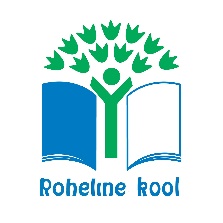 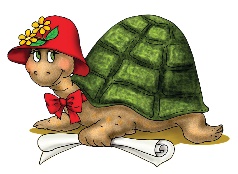 Lastevanemate keskkonnaülevaatuse küsimustik 2021/2022 õppeaastaEesmärk on saada ülevaade lastevanemate keskkonnateadlikkusest ning neile olulistest keskkonna teemadest. Saadud tulemuste põhjal viime ellu vajalikud muudatused. Minu laps käib ______________ rühmas.I. Info, teavitamine ja kaasamine  1. Kas olete teadlik, et meie lasteaia üheks prioriteediks on keskkonnaharidus ja keskkonnasõbralik käitumine?2. Kas lasteasutuses ringi liikudes on näha, et oleme keskkonnasõbralik lasteasutus ning tegelema keskkonnateadlikkuse tõstmisega? 3. Kas peate keskkonnaharidust vajalikuks?4. Kas Teie arvates on lasteaiast saadav keskkonnaharidus ja -teadlikkus piisav?5. Kas oled teadlik, et meie lasteaed osaleb Rohelise kooli programmis? 6. Kas meie lasteaia kodulehel olev info Rohelise kooli programmi kohta on kergesti leitav? 7. Kas tunnete, et Teil on olnud võimalik meie lasteaias osaleda keskkonnahariduse kujundamisel?8. Ettepanekud parendusteks II. Elurikkus, loodus ja õueala1. Kas lasteaia õuealal on lastel piisavalt ruumi jooksmiseks ja mängimiseks?2. Kas olete rahul lasteaia õueala loodusliku mitmekesisusega? 3. Kas Teie hinnangul viibib Teie lapse rühm piisavalt õues?4. Kas Teie hinnangul rakendab Teie lapse rühm piisavalt õuesõpet?5. Kas olete teadlik, et Teie lapse rühmal on lasteaias oma peenrakast lihtsamate aiatööde õppimiseks ning taimede kasvatamiseks?  6. Ettepanekud parendusteksIII. Energia, vesi, transport ja kliimamuutused 1. Kas olete oma lapsele selgitanud energia säästmiste vajalikkust?2. Kas olete oma lapsele selgitanud vee säästmise vajalikkust?3. Mis viisil toote lapse lasteaeda? autogajalarattagaühistranspordigaIV. Globaalne kodakondsus 1. Kas peate oluliseks tutvustada lapsele Eesti kultuuri ja kombeid?2. Kas peate oluliseks tutvustada lapsele teiste maade kultuure ja kombeid? 3. Kas olete arutlenud oma lapsega võrdsest suhtumisest kõikidesse, olenemata nende eripäradest? V. Tervis ja heaolu1. Kas olete teadlikult õpetanud oma last õigesti käsi pesema? 2. Kas Teie laps sööb salateid, puuvilju ja muud tervislikku? 3. Kas soovitate lapsel magusate jookide asemel vett juua? 4. Kui tihti käite koos lapsega väljas jalutamas, mängimas ja loodust uurimas?5. Kas Teie hinnangul viibib laps lasteaias olles piisavalt värskes õhus?6. Ettepanekud parendusteksVI. Meri ja rannik 1. Kas Te olete vestelnud oma lapsega veelindude toitmise kahjulikkusest?2. Kas olete vestelnud oma lapsega mikroplasti mõjust keskkonnale?3. Ettepanekud parendusteksVII. Prügi ja jäätmed1. Kas sorteerite kodus prügi?1.1 Milliseid jäätmeid sorteerite?biojäätmedpaber ja papppakendidpandipakendidohtlikud jäätmed2. Kas Teie laps teab prügi sorteerimise vajalikkusest? 2.1 Kas Teie laps teab, mis saab sorteeritud prügist edasi?3. Ettepanekud parendusteks AITÄH! Tugevused ParendusedLapsevanemad on teadlikud, et lasteaia üheks prioriteediks on keskkonnaharidus.Lapsevanemad peavad keskkonnaharidust oluliseks.Infoliikuvus paranenud Hooviala hooldustööd Tugevused ParendusedSuur ja mitmekesine õueala.Lapsevanemad on rahul laste õues viibimise aja ja õuesõppe korraldusega.Lapsevanemad on teadlikud taimekastide olemasolust ning kasutamisest lasteaias.Putukate ala ning putukahotellid nende uurimiseks. Laste vastuvõtt hommikuti õues. Ülemajalised matkad peredeleTalvisel perioodil õhtuti rohkem õues viibimineTugevused ParendusedLapsevanemad on teadlikud ning selgitanud oma lapsele vee ja energia säästmise vajalikkusest. Korraldada koostöös nutimeeskonnaga jala ja/või jalgrattaga liikumise kampaania. Tugevused ParendusedLapsevanemad peavad oluliseks nii eesti kui ka teiste maade ja rahvaste kultuuri ja kommete tutvustamist lastele.Suur enamus lapsevanemaid on arutlenud oma lapsega võrdset suhtumist kaaslastesse.Korraldada koostöös teiste töögruppidega ülemajaline teiste maade ja rahvaste üritus peredele.Tugevused ParendusedLapsevanemad suunavad teadlikult lapsi õigesti käsi pesema. Lapsevanemad hindavad enamjaolt oma lapse tervislikku toitumist “heaks” või “väga heaks”. Lapsevanemad suunavad teadlikult lapsi eelistama vett magustatud jookidele. Lapsevanemate hinnangul viibib nende laps piisavalt värskes õhus. Lisada toidukogus menüüsse.Tugevused ParendusedTeadlikud lapsevanemad on vestlenud lastega veelindude toitmise kahjulikkusest. Tõsta lastevanemate ning laste teadlikkust veelindude toitmise kahjulikusest. Tõsta lapsevanemate ning laste teadlikkust mikroplasti mõjust keskkonnale. Korraldada koostöös lapsevanematega pereüritus mereääres. Tugevused ParendusedÜle 2/3 peredest sorteerib kodus prügi.Liigiti kogumise prügikast lasteaia peasissepääsu juurde. Laste teadlikkuse tõstmine prügi sorteerimise vajalikkusest (mis saab pürgist jäätmejaama jõudes edasi)